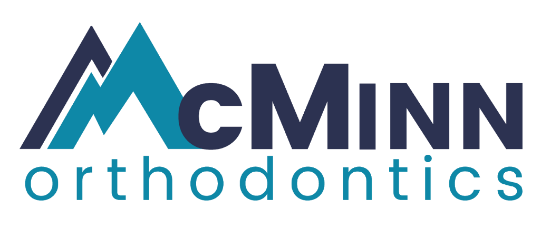 Ketchum/Hailey 208.726.3132Nombre de Paciente: ________________________Inicial: _____Apellido: ________________Patient Name					      MI                               LastFecha de Nacimiento: ___________ Genero: ____Birth Date 			                            GenderDireccion de casa: _____________________________________________________Home AddressDireccion de envio: ____________________________________________________Mailing AddressEmpleador: ______________ Ocupación: _______________ Teléfono del Trabajo: ___________Employer			             Occupation			          Work NumberNombre de Dentista: ____________ A quien podemos agradecer por la recomendación? _______Dentist Name			        Whom may we thank for referring you?¿Nombre del pariente más cercano que no vive contigo? ______________Teléfono: ____________Name of nearest relative not living with you					                    PhoneInformación de la parte responsableNombre: _________________ Fecha de Nacimiento: ________ Correo electrónico: ___________Name			               DOB			                EmailNúmero de seguro social: _____________________ Teléfono: ___________________SSN						         Phone** Si el paciente tiene beneficios de ortodoncia bajo su plan dental, tomaremos una copia de la tarjeta dental**Por la presente solicito que el pago de los beneficios de mi proveedor se realice en mi nombre a McMinn Orthodontics por los servicios que me brindan. Además, autorizo ​​que se use una copia de este acuerdo en lugar del original y autorizo ​​a cualquier poseedor de información sobre mí a divulgar a McMinn Orthodontics cualquier información para determinar estos beneficios. Entiendo que McMinn Orthodontics factura a terceros pagadores como cortesía, y soy totalmente responsable de todos los deducibles, coseguros y no permitidos y haré el pago a McMinn Orthodontics.__________________________________________	       	 _______________Firma del Paciente (Patient Signature)			 Fecha (Date)